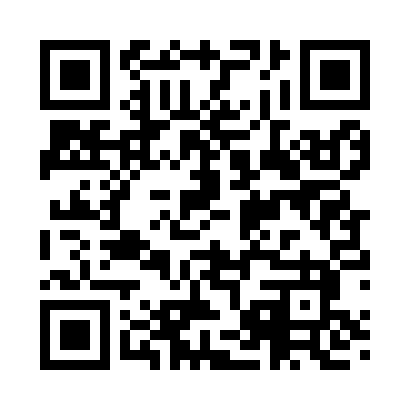 Prayer times for Shirkshire, Massachusetts, USAMon 1 Jul 2024 - Wed 31 Jul 2024High Latitude Method: Angle Based RulePrayer Calculation Method: Islamic Society of North AmericaAsar Calculation Method: ShafiPrayer times provided by https://www.salahtimes.comDateDayFajrSunriseDhuhrAsrMaghribIsha1Mon3:335:1812:554:598:3210:172Tue3:335:1812:554:598:3210:173Wed3:345:1912:554:598:3210:164Thu3:355:1912:554:598:3110:165Fri3:365:2012:564:598:3110:156Sat3:375:2112:564:598:3110:147Sun3:385:2112:564:598:3010:148Mon3:395:2212:564:598:3010:139Tue3:405:2312:564:598:3010:1210Wed3:415:2312:564:598:2910:1111Thu3:425:2412:574:598:2910:1012Fri3:435:2512:574:598:2810:0913Sat3:455:2612:574:598:2710:0814Sun3:465:2712:574:598:2710:0715Mon3:475:2712:574:598:2610:0616Tue3:485:2812:574:598:2610:0517Wed3:505:2912:574:598:2510:0418Thu3:515:3012:574:588:2410:0319Fri3:525:3112:574:588:2310:0220Sat3:545:3212:574:588:2210:0021Sun3:555:3312:574:588:229:5922Mon3:565:3412:574:588:219:5823Tue3:585:3512:574:578:209:5624Wed3:595:3612:574:578:199:5525Thu4:005:3712:574:578:189:5426Fri4:025:3812:574:578:179:5227Sat4:035:3912:574:568:169:5128Sun4:055:4012:574:568:159:4929Mon4:065:4112:574:568:149:4830Tue4:085:4212:574:558:139:4631Wed4:095:4312:574:558:119:45